Bereavement risk assessment tool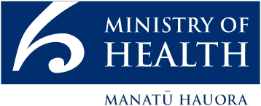 Local logoPatient name:Local logoNHI:Local logoDoB:Name of the deceased personName of the deceased personNHIDate of deathDate of deathName of the key family/whānau contactName of the key family/whānau contactName of the key family/whānau contactName of the key family/whānau contactRelationship to the deceasedAddressPhone numbers (H)Phone numbers (H)Phone numbers (H)(W)(W)(Mob)Risk factorIndicationsIndicationsScore1AngerNoneMild irritationModerate (occasional outbursts)Severe (spoiling relationships)Extreme (always bitter)NoneMild irritationModerate (occasional outbursts)Severe (spoiling relationships)Extreme (always bitter)123452Blame/guilt, feeling bad and or responsible for somethingNoneMild (vague and general)Moderate (some clear thoughts of blame, etc)Severe (preoccupied with self blame)Extreme (major problem)NoneMild (vague and general)Moderate (some clear thoughts of blame, etc)Severe (preoccupied with self blame)Extreme (major problem)123453Current relationshipsClose, intimate relationship with anotherWarm, supportive familyFamily supportive but lives at a distanceDoubtful (person uncertain whether others will be supportive)UnsupportiveClose, intimate relationship with anotherWarm, supportive familyFamily supportive but lives at a distanceDoubtful (person uncertain whether others will be supportive)Unsupportive123454How will the key person cope?Well (normal grief and recovery without help)Fair (probably get by without specialist help)Doubtful (may need specialist help)Badly (requires specialist help)Very badly (requires urgent help)Well (normal grief and recovery without help)Fair (probably get by without specialist help)Doubtful (may need specialist help)Badly (requires specialist help)Very badly (requires urgent help)12345Complete a separate form for each person at riskComplete a separate form for each person at riskComplete a separate form for each person at riskTotal:A = ABSENT
Low risk (score less then 7)A = ABSENT
Low risk (score less then 7)Provide local brochure/information as availableProvide local brochure/information as availableProvide local brochure/information as availableC = CAUTION
Moderate risk (score 7–9)C = CAUTION
Moderate risk (score 7–9)Give a copy of your bereavement brochure and suggest contacting one of the local support agencies (see over)Give a copy of your bereavement brochure and suggest contacting one of the local support agencies (see over)Give a copy of your bereavement brochure and suggest contacting one of the local support agencies (see over)E = EXTRA HELP FROM SPECIALIST SUPPORT RECOMMENDED
High risk
(score 10 or more)E = EXTRA HELP FROM SPECIALIST SUPPORT RECOMMENDED
High risk
(score 10 or more)Encourage the person to contact a specialist health care professional
eg, GP, counsellor or hospice bereavement serviceGive a copy of your bereavement brochureEncourage the person to contact a specialist health care professional
eg, GP, counsellor or hospice bereavement serviceGive a copy of your bereavement brochureEncourage the person to contact a specialist health care professional
eg, GP, counsellor or hospice bereavement serviceGive a copy of your bereavement brochureLocal support agenciesInformationContact detailsEach organisation to personalise to its local areaSpecialist bereavement supportInformationContact details